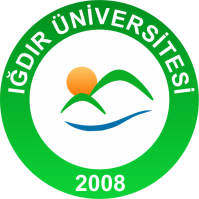 1T.CIĞDIR ÜNİVERSİTESİİŞ AKIŞ ŞEMASIT.CIĞDIR ÜNİVERSİTESİİŞ AKIŞ ŞEMASIT.CIĞDIR ÜNİVERSİTESİİŞ AKIŞ ŞEMASIT.CIĞDIR ÜNİVERSİTESİİŞ AKIŞ ŞEMASIBirim Adı	: Kütüphane ve Dokümantasyon Daire Başkanlığı  Form No: KDDB 08
Faaliyet/Süreç: Basılı Açık Erişim Sistemi Süreci İş Akış Şeması        Sayfa Sayısı:3 Birim Adı	: Kütüphane ve Dokümantasyon Daire Başkanlığı  Form No: KDDB 08
Faaliyet/Süreç: Basılı Açık Erişim Sistemi Süreci İş Akış Şeması        Sayfa Sayısı:3 Birim Adı	: Kütüphane ve Dokümantasyon Daire Başkanlığı  Form No: KDDB 08
Faaliyet/Süreç: Basılı Açık Erişim Sistemi Süreci İş Akış Şeması        Sayfa Sayısı:3 Birim Adı	: Kütüphane ve Dokümantasyon Daire Başkanlığı  Form No: KDDB 08
Faaliyet/Süreç: Basılı Açık Erişim Sistemi Süreci İş Akış Şeması        Sayfa Sayısı:3 1.SÜREÇ GİRDİLERİÜniversite akademik yayın çıktısı1.SÜREÇ GİRDİLERİÜniversite akademik yayın çıktısı2.SÜREÇ ÇIKTILARIÜniversite mensubu akademik kadronun yayınları2.SÜREÇ ÇIKTILARIÜniversite mensubu akademik kadronun yayınları3.İLGİLİ KANUN MADDELERİIğdır Üniversitesi Kurumsal Açık Erişim Politikası3.İLGİLİ KANUN MADDELERİIğdır Üniversitesi Kurumsal Açık Erişim Politikası3.İLGİLİ KANUN MADDELERİIğdır Üniversitesi Kurumsal Açık Erişim Politikası3.İLGİLİ KANUN MADDELERİIğdır Üniversitesi Kurumsal Açık Erişim Politikası4.KULLANILAN DÖKÜMANLARÜniversite akademik yayınları4.KULLANILAN DÖKÜMANLARÜniversite akademik yayınları4.KULLANILAN DÖKÜMANLARÜniversite akademik yayınları4.KULLANILAN DÖKÜMANLARÜniversite akademik yayınları5.KULLANILAN KAYNAKLARBilgisayar5.KULLANILAN KAYNAKLARBilgisayar5.KULLANILAN KAYNAKLARBilgisayar5.KULLANILAN KAYNAKLARBilgisayarHAZIRLAYANKONTROL EDENKONTROL EDEN           ONAYLAYANRabia ErenlerKütüphaneciAbdil GÜZELŞube MüdürüAbdil GÜZELŞube Müdürüİbrahim KABALAKDaire Başkan V.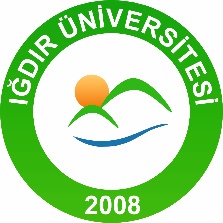 T.C.IĞDIR ÜNİVERSİTESİKÜTÜPHANE VE DOKÜMANTASYON DAİRE BAŞKANLIĞIAÇIK ERİŞİM SİSTEMİ SÜRECİ İŞ AKIŞ ŞEMASIT.C.IĞDIR ÜNİVERSİTESİKÜTÜPHANE VE DOKÜMANTASYON DAİRE BAŞKANLIĞIAÇIK ERİŞİM SİSTEMİ SÜRECİ İŞ AKIŞ ŞEMASIT.C.IĞDIR ÜNİVERSİTESİKÜTÜPHANE VE DOKÜMANTASYON DAİRE BAŞKANLIĞIAÇIK ERİŞİM SİSTEMİ SÜRECİ İŞ AKIŞ ŞEMASIT.C.IĞDIR ÜNİVERSİTESİKÜTÜPHANE VE DOKÜMANTASYON DAİRE BAŞKANLIĞIAÇIK ERİŞİM SİSTEMİ SÜRECİ İŞ AKIŞ ŞEMASIİŞ AKIŞIİŞ AKIŞIİŞ AKIŞISORUMLULARKullanıcıKullanıcıKullanıcıKullanıcıKullanıcı                HAZIRLAYANKONTROL EDEN              ONAYLAYAN              ONAYLAYANRabia ErenlerKütüphaneciAbdil GÜZELŞube Müdürüİbrahim KABALAKDaire Başkan V.İbrahim KABALAKDaire Başkan V.22222T.C.IĞDIR ÜNİVERSİTESİKÜTÜPHANE VE DOKÜMANTASYON DAİRE BAŞKANLIĞIAÇIK ERİŞİM SİSTEMİ SÜRECİ İŞ AKIŞ ŞEMASIT.C.IĞDIR ÜNİVERSİTESİKÜTÜPHANE VE DOKÜMANTASYON DAİRE BAŞKANLIĞIAÇIK ERİŞİM SİSTEMİ SÜRECİ İŞ AKIŞ ŞEMASIT.C.IĞDIR ÜNİVERSİTESİKÜTÜPHANE VE DOKÜMANTASYON DAİRE BAŞKANLIĞIAÇIK ERİŞİM SİSTEMİ SÜRECİ İŞ AKIŞ ŞEMASIT.C.IĞDIR ÜNİVERSİTESİKÜTÜPHANE VE DOKÜMANTASYON DAİRE BAŞKANLIĞIAÇIK ERİŞİM SİSTEMİ SÜRECİ İŞ AKIŞ ŞEMASIİŞ AKIŞIİŞ AKIŞIİŞ AKIŞISORUMLULARAçık erişim sorumlusuAçık erişim sorumlusuAçık erişim sorumlusu             HAZIRLAYANKONTROL EDEN              ONAYLAYAN              ONAYLAYANRabia ErenlerKütüphaneciAbdil GÜZELŞube Müdürüİbrahim KABALAKDaire Başkan V.İbrahim KABALAKDaire Başkan V.33333